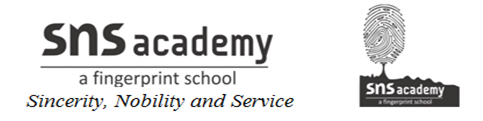 ANNUAL PLAN-2022-2023GRADE: VII-A&B			SUBJECT: HINDI-II-LANGUAGESUBJECT TEACHER							PRINCIPALMONTHUNIT/TOPICJUNEPoem-1 ,2   swar, vyanjanJULYLesson- 3  AUGUST  Lesson- 4,5   ( Grammar part)SEPTEMBER  Lesson- 6 OCTOBER  Lesson- 7 , 8 paragraph writing  NOVEMBER  Lesson-  9, 10 ( Grammar part)DECEMBER  Lesson- 10, 11JANUARY  Lesson-  12  ( Prefix, suffix )FEBRUARY  Lesson- 13, 14 ( Grammar part)MARCHRevision and exam